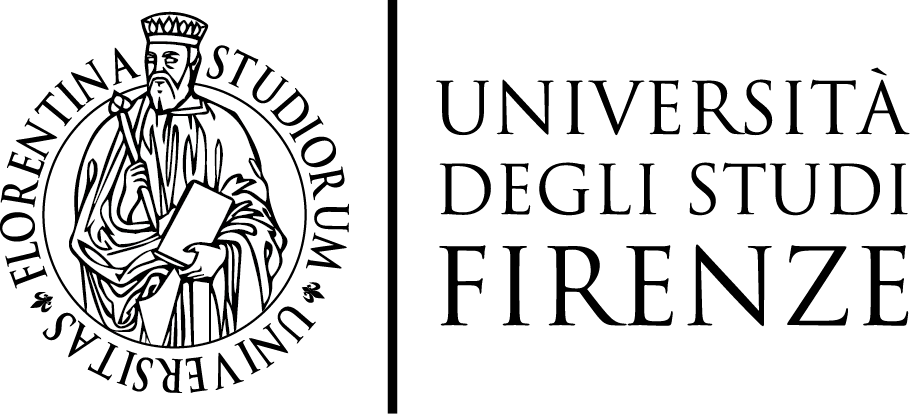 AREA SERVIZI ALLA DIDATTICA									DOTTORATO (DA CONSEGNARE AL REFERENTE AMMINISTRATIVO DEL DIPARTIMENTO SEDE DEL DOTTORATO CHE INOLTRERA’ LA CONFERMA UNITAMENTE AL MODULO DELL’AUTORIZZAZIONE)CONFERMA SOGGIORNO ESTERO									Area Servizi alla Didattica									Dottorato									Piazza S.Marco 4									50121 Firenze							Il/la sottoscritto/a(Cognome)……..........……..............................… (Nome)……..…….....………...............................................Matricola ………………………………………...(luogo di nascita) …….......……..........................….......…(Prov. …..…) (data di nascita)……………………  iscritto al Dottorato di ricerca in SCIENZE CHIMICHECurriculum in (eventuale) ……………………………………………………….. ………. ciclo ……………..avendo già consegnato la relativa autorizzazione del Coordinatorechiedela maggiorazione del 50% dell’importo della borsa di studio previsto per il soggiorno all’estero effettuato:Stato.................................................................città...................................................................................Università o Ente di ricerca.......................................................................................................................dal …...………………………… al ……………………………..per...............................................................................................(indicare la motivazione del soggiorno)……..……………………………(firma del dottorando)Avendo già concesso la relativa autorizzazione, attesto che il dottorando ha soggiornato all’estero come dal medesimo dichiarato.									Il Coordinatore del Dottorato..............................., ....................				             Prof.ssa Anna Maria Papini      (luogo) 		(data)							(firma)